Информацияо проведении IХ международного конкурсасолистов классического и народно-сценического танца«Весенний дивертисмент»1. IХ международный конкурс солистов классического и народно-сценического танца «Весенний дивертисмент» проводится в городе Орле с 20 по 22 марта 2017 года на базе муниципального бюджетного учреждения дополнительного образования «Орловская детская хореографическая школа».2. С Положением о проведении Конкурса можно ознакомиться на официальном сайте администрации города Орла в сети Интернет (www.orel-adm.ru) и на сайте муниципального бюджетного учреждения дополнительного образования «Орловская детская хореографическая школа» 3. Организаторами Конкурса являются администрация города Орла в лице управления культуры администрации города Орла. Всю организаторскую и подготовительную работу по проведению конкурса проводит МБУДО «Орловская детская хореографическая школа»; тел/факс: 8(4862)47-87-47, 8(4862) 47-87-08;E-mail: dance-orel@mail.ru, orel.vesna2017@mail.ru4. Для участия в Конкурсе приглашаются: учащиеся хореографических школ, хореографических отделений школ искусств, студий, а также студенты ССУЗов и ВУЗов. Конкурс проводится  в два тура по следующим номинациям:  классический танец, народно-сценический танец, по следующим возрастным категориям: 11-12 лет (младшая), 13 -14 лет (средняя), 15-16 лет (старшая группа допрофессиональной подготовки), ССУЗы, ВУЗы (группа профессиональной подготовки)5. К участникам конкурса предъявляются следующие требования:Первый тур: 20 марта 2017 года.- номинация «Классический танец»: экзерсис у станка, экзерсис на середине зала, аллегро, комбинации на пальцах. Форма одежды: девочки - классическое трико и купальник; мальчики - классическое трико, футболка и балетные туфли.- номинации «Народно-сценический танец»: экзерсис у станка, экзерсис на середине зала. Форма одежды: девочки - классическое трико, купальник, юбка, жесткая обувь; мальчики - классическое трико, футболка и сапоги. Концертмейстер принимает участие в музыкальном сопровождении, согласно жеребьевке.Второй  тур:  21 марта 2017 года- номинация «	Классический танец»: конкурсант исполняет одну вариацию или сольный номер в сценическом костюме (возможно участие одного партнера вне конкурса).- номинация «Народно-сценический танец»: конкурсант исполняет хореографический номер на материале народно-сценического танца, характерного в сценическом костюме (возможно участие одного партнера вне конкурса).Все выступления проходят публично.Видеоматериалы Iтура можно просмотреть на сайте муниципального бюджетного учреждения дополнительного образования «Орловская детская хореографическая школа» на главной странице в разделе «Видео».6. Победители Конкурса определяются по следующим критериям: методика исполнения; соответствие репертуара возрастным особенностям исполнителей; исполнительское мастерство и артистизм участников; уровень художественного вкуса, костюмы, реквизит; мастерство хореографических постановок.7. Прием заявок на Конкурс осуществляется с 9 января по 24 февраля  2017 года по адресу: город Орёл, ул. 60-летия Октября, 11а, МБУДО «Орловская детская хореографическая школа», тел. 8(4862)47-87-08, е-mail: orel.vesna2017@mail.ru1. Заявка на участие, по установленной форме (Приложение № 1);2. Для буклета:  - 2 цветных фотографии участника (портрет и в сценическом костюме) в формате JPG или PDF разрешение 300dpi;  - краткая характеристика участника конкурса;Для открытия необходима фотография учебного заведения в формате JPG разрешением 300 dpi.Также можно подать заявку на сайте муниципального бюджетного учреждения дополнительного образования «Орловская детская хореографическая школа»http://danceorel.ru/article1258. Заявки и документы, представленные на Конкурс, не возвращаются. Неполный набор документов или документы, полученные после указанной даты, не рассматриваются.9. При регистрации по адресу: город Орёл, ул. 60-летия Октября 11а, МБУДО «Орловская детская хореографическая школа» участники предоставляют документы, подтверждающие личность (паспорт, свидетельство о рождении, ИНН, СНИЛС).10. Участникам Конкурса необходимо в срок не позднее 1 марта 2017 года внести организационный взнос в размере 1000 руб. с каждого участника  путем перечисления на расчетный счет муниципального бюджетного учреждения дополнительного образования «Орловская детская хореографическая школа».(Приложение №2)11. По прибытии на Конкурс участники предъявляют подтверждающий документ об уплате организационного взноса.12. Расходы по пребыванию на Конкурсе участников и сопровождающих их лиц, приобретение проездных билетов в обе стороны, проживание в гостинице и питание несут направляющие организации или сами конкурсанты. 13. В рамках конкурса, совместно с ФГБОУ ВО «Орловским Государственным Институтом Культуры» 22 марта 2017 года будет проходить конференция на тему:«Взаимосвязь и взаимовлияние танцевальных стилей и направлений в области хореографического искусства», мастер – классы ведущих педагогов России по классическому и народно-сценическому танцу. Желающие принять участие  в научно - практической конференции должны  до 24февраля 2017 г. прислать в электронном виде материалы выступлений для публикации по адресу: orel.vesna2017@mail.ru14. В рамках конкурсаФГБОУ ВО «Орловским Государственным Институтом Культуры» с 21 марта по 29 марта 2017 будет проводить курсы повышения квалификации для преподавателей хореографических дисциплин ДШИ, ДХШ, СПО, руководителей хореографических коллективов. Тема дополнительной профессиональной программы: «Совершенствование педагогического мастерства преподавателей хореографических дисциплин СПО, ДХШ и ДШИ в условиях модернизации системы образования»Приложение № 1Заявкана участие в IX международном конкурсе солистовпо классическому и народно-сценическому танцу «Весенний дивертисментПриложение № 2Сведения об учебном заведенииСведения об учебном заведенииНаименование организации, гдеобучается конкурсант, ИННФИО руководителя учебного заведения (пишется полностью)Почтовый адрес учебного заведения: Телефон, электроннаяпочта учебного заведенияСведения о конкурсантеСведения о конкурсантеФИО конкурсантаНоминацияВозрастная группа:Программаконкурсного выступления II тура (название номера, автор, редакция, хронометраж, музыкальныйноситель)Сведения о преподавателеСведения о преподавателеФамилия имя, отчествоДомашний адрес, телефон преподавателяДанныепаспорта, ИНН, № пенсионного удостоверенияСведения о концертмейстереСведения о концертмейстереФамилия, имя, отчествоВ какой из номинацийучаствует конкурсант Данныепаспорта, ИНН, № пенсионного удостоверенияСписок приезжающих на конкурсСписок приезжающих на конкурсПолный пронумерованный список приезжающих на конкурс: - ФИО; - годрождения;- данныепаспорта или свидетельства о рождении;- домашний адрес;Количествобронируемых мест в гостиницеКвитанция                                                                                                                                                                              Форма № ПД-4Квитанция                                                                                                                                                                              Форма № ПД-4Кассир УФК по Орловской области (МБУДО «ОД хореографическая школа» л/с 20546У43710)(наименование получателя платежа)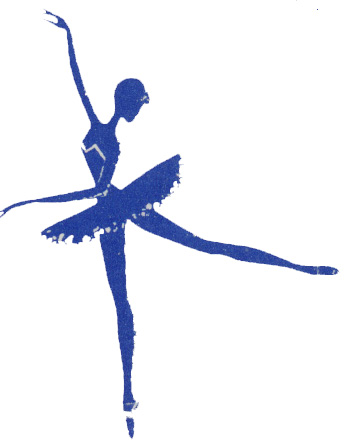 5753005783 / 575301001       5470100000140701810000001000015                    (ИНН                 КПП)                                     (ОКТМО)                        (номер счета получателя платежа)в ОТДЕЛЕНИЕ ОРЕЛ, г. Орёл            БИК 045402001Наименование платежа организационный взносКБК  00000000000000000130Суммаплатежа_____________________________________руб. ___копИнформация о плательщике._______________________________________________					(фамилия, имя  родителя)(ф.и.о. ребенка)______________________________________________________________________________________(ф.и.о.)                                                                       Паспорт №                      серия выдан